INFORMACE K PROVOZU ŠKOL A ŠKOLSKÝCH ZAŘÍZENÍ OD 27. ÚNORA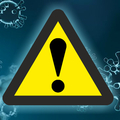 Vláda na svém jednání 26. února 2021 rozhodla vzhledem k vážné aktuální epidemické situaci o dalších změnách v provozu škol a školských zařízení od 27. února 2021.Ministerstvo školství, mládeže a tělovýchovy informuje, že vzhledem k nepříznivé epidemiologické situaci vláda ČR dne 26. února 2021 přijala krizové opatření č. 200, kterým se nad rámec dosavadních opatření: ZAKAZUJE OSOBNÍ PŘÍTOMNOST:dětí v mateřské školeProsím, nevoďte tedy děti od 1.3. 2021 do mateřské školy. Mateřská škola poskytuje vzdělávání distančním způsobem dětem, pro které je předškolní vzdělávání povinné. – sledujte webové stránky MŠ. Úkoly je možné vyzvednout po předchozí domluvě i v budově MŠ.UPOZORŇUJEME, ŽE TOTO VZDĚLÁVÁNÍ JE POVINNÉ PRO VŠECHNY PŘEDŠKOLÁKY !!!!!Dětem ve věku od 2 do 10 let, jejichž zákonní zástupci jsou pracovníky vybraných profesí nezbytných pro chod státu, může být poskytována péče v určených školách a školských zařízeních. – viz přílohaOŠETŘOVNÉ: rodiče můžete pro informace o ošetřovném odkázat např. zde: https://www.cssz.cz/web/cz/aktualni-informace-k-osetrovnemu. Podle nových pravidel škola již nevyplňuje žádné potvrzení.Veškeré dotazy na tel: 776 687 100 – ředitelka školy.Přeji Vám mnoho zdraví v dalších dnech    Bc.Michala Partíková Příloha:ŠKOLIČKA PRO ZAMĚSTNANCE DUCHCOVSKÝCH SLOŽEK IZS, ÚŘADŮ A PŘÍSPĚVKOVÝCH ORGANIZACÍKaždý všední den 6:00 – 16:00hod.Sraz v pondělí 1. 3. 2021 6:00 – 8:00 hod. ve Sportovní Základní škole Antonína Sochora Duchcov, hlídání a výuka dětí bude probíhat v družině školy v přízemí, hned naproti schodišti.Do školy vcházet hlavním vchodem, zvonek DRUŽINA, vždy pouze 1 zákonný zástupce vrespirátoru, hned za dveřmi žádáme o použití desinfekce na ruce.Předejte, prosím, jméno a příjmení dítěte, třída, kterou navštěvuje, telefonní kontakt na rodiče, případné alergie.S sebou: Pro děti ze ZŠ - 2ks (1 náhradní) chirurgické roušky či respirátor – dle nařízení MŠMT musí mít školní děti zakrytí úst a nosu respirátorem či 1 chirurgickou rouškou (ne látkovou)Pro děti z MŠ - 2ks chirurgické roušky – zakrytí nosu a úst je potřebné jen v omezeném čase – v době od 6.00 – 8.00 hod., kdy se všechny děti a žáci schází do školy a při příchodu na obědBatůžekPenálPro děti ze ZŠ učebnice a sešity, seznam úkolů ze školy, kterou žák navštěvuje, tablety pro online výuku dětí zajistíme myPřezůvkyTepláky či volnočasové oblečení na převlečení, dle počasí oblečení na venLáhev na pitíSvačinu dopolední i odpoledníMladší děti oblíbenou hračku Zajistíme:Kvalifikovaný pedagogický dozorVýuka angličtiny 2 x týdněPomůcky k tvořivé dílněProcházky po okolíTeplý oběd zdarma v prostorách Nemocnice DuchcovCenné věci – peníze, šperky a mobilní telefony – neručíme za něKontakt pro případné dotazy Mgr. Bc. Jitka Beerová, ředitelka školy tel.: 775 645 507AKTIVITY6:00-8:00scházíme se, relaxujeme, hrajeme odpočinkové hry8:00-10:00rozdělené aktivity pro děti z MŠpro žáky ze ZŠ výuka, domácí úkoly10:00svačina10:30-12:00procházka, venkovní hry a soutěže dle počasí, výuka pro starší žáky12:30-13:00oběd13:00- 14:00relaxace po obědě14:00- 16:00hra, tvorba projektů, vyrábění, výtvarná dílna